BHARATHIAR UNIVERSITY:: COIMBATORE 641 046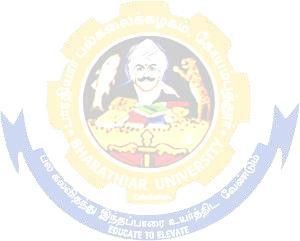 B.COM CA (Computer Applications)(Scheme For the students admitted during the academic year 2022 – 23 onwards)SWAYAM course will be implemented in the next year.* English II- University semester examination will be conducted for 50 marks (As per existing pattern of Examination) and it will be converted for 25 marks.**Naan Mudhalvan – Skill courses- external 25 marks will be assessed by Industry and internal will be offered by respective course teacher.Value added courses: Minimum 2 and Maximum 5 for each Department for entire Program-It is optional for affiliated colleges.Job oriented certificate courses: Two courses (Each Department for entire program)- It is optional for affiliated colleges@ No University Examinations. Only Continuous Internal Assessment(CIA) # No Continuous Internal Assessment (CIA). Only University Examinations.Swatch Bharat Summer Internship- extra 2 credits would be given. It is mandatory.List of Elective Papers (Colleges can choose any one of the paper as electives)CourseTitle of the CourseCreditsHoursHoursHoursMaximum MarksMaximum MarksMaximum MarksMaximum MarksCodeTitle of the CourseCreditsTheoryPracticalPracticalCIAESETotalTotalILanguage-I46--5050100100IIEnglish-I46--5050100100IIICore I – Principles of Accountancy44--5050100100IIICore II – Introduction to Information Technology44--5050100100IIIAllied Paper I: Mathematics for Business44--5050100100IIICore-III: Computer Applications:MS Office - Practical-I--44----IVEnvironmental Studies #22---505050Total222644250300550550SECOND SEMESTERSECOND SEMESTERSECOND SEMESTERSECOND SEMESTERSECOND SEMESTERSECOND SEMESTERSECOND SEMESTERSECOND SEMESTERSECOND SEMESTERSECOND SEMESTERILanguage-II465050100100IIEnglish-II2425255050IIICore IV – Advanced Accounting475050100100IIICore V–Computer Application: MS Office - Practical-I4-445050100100IIIAllied Paper II – Statistics455050100100IIIfor Business455050100100Language Proficiency for Employability http://kb.naanmudhalvan.in/Speci al:Filepath/Cambridge_Course_Details.pdf22252550**50**IVValue Education – Human Rights #22-505050Total222644250300550550THIRD SEMESTERTHIRD SEMESTERTHIRD SEMESTERTHIRD SEMESTERTHIRD SEMESTERTHIRD SEMESTERTHIRD SEMESTERTHIRD SEMESTERTHIRD SEMESTERTHIRD SEMESTERILanguage- III465050100100IIIEnglish-III245050100100IIICore VI – Principles of Marketing335050100100IIICore VII – Database Management System33--5050100100IIICore VIII – Cost Accounting465050100100IIIAllied : III – Managerial Economics335050100100IVSkill based Subject-1: Commercial Law2330457575IVTamil @ / Advanced Tamil #(or)Non-major Elective–I : Yoga for Human Excellence, # / Women’s Rights #Constitution of India #2250505050Total2330380345725725FOURTH SEMESTERFOURTH SEMESTERFOURTH SEMESTERFOURTH SEMESTERFOURTH SEMESTERFOURTH SEMESTERFOURTH SEMESTERFOURTH SEMESTERFOURTH SEMESTERFOURTH SEMESTERILanguage- IV465050100100IIIEnglish IV445050100100IIICore IX– Management Accounting465050100100IIICore X – Object Oriented Programme with C++ ( Practical) 44--5050100100IIIAllied: IV : Principles of Management435050100100IVSkill based Subject-2:Company Law3330457575Naan Mudhalvan -OfficeFundamentals - htttp://kb.naanmudhalvan.in/Bharathiar_University_(B U)2225255050IVTamil @ /Advanced Tamil #(or)Non-major elective - II :General Awareness #2250-5050IVNaan Mudhalvan Course: Microsoft office Essentials 222575100100Total2932380395775775FIFTH SEMESTER FIFTH SEMESTER FIFTH SEMESTER FIFTH SEMESTER FIFTH SEMESTER FIFTH SEMESTER FIFTH SEMESTER FIFTH SEMESTER FIFTH SEMESTER FIFTH SEMESTER IIICore XI – Principles of Auditing445050100100IIICore XII – Corporate Accounting465050100100IIICore XIII – E-Commerce Technology455050100100IIICore XIV – Software Development with Visual345050100100IIICore XV - Computer Applications: Visual Basic -Practical-III--44----IIIElective-I:445050100100IVSkill based Subject-3: Banking and Insurance Law3330457575IV Naan Mudhalvan Course: Banking, Lending and NBFC Products and Services- 1222575100100Total242844305370675675SIXTH SEMESTERSIXTH SEMESTERSIXTH SEMESTERSIXTH SEMESTERSIXTH SEMESTERSIXTH SEMESTERSIXTH SEMESTERSIXTH SEMESTERSIXTH SEMESTERIIICore XVI – Management Information System4665050100IIICore XVII - Internet and Web Designing4555050100IIICore XVIII - Computer Applications: Visual Basic & Web Designing Practical-III4--45050100IIIElective –II:3555050100IIIElective –III:3555050100IVSkill based Subject- 4: Intellectual Property Rights233304575Naan Mudhalvan- Fintech Course (Capital Markets / Digital Marketing/ Operational Logistics) http://kb.naanmudhalvan.in/Bharathiar_University_(BU)222252550VExtension Activities @2--50-50Total2426264355320675Total1443950ONLINE COURSE*ONLINE COURSE*ONLINE COURSE*ONLINE COURSE*1SWAYAMSWAYAMSWAYAMSWAYAMElective – IAIncome Tax Law & PracticeBEntrepreneurial DevelopmentCMicro FinanceElective – IIABusiness FinanceBBrand ManagementCSupply Chain ManagementElective - IIIAIndirect TaxesBFinancial MarketsCProject Work